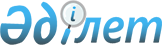 О внесении изменения в постановление акимата от 30 ноября 2017 года № 213 "Об определении мест для размещения агитационных печатных материалов для всех кандидатов"
					
			Утративший силу
			
			
		
					Постановление акимата Карасуского района Костанайской области от 14 января 2020 года № 5. Зарегистрировано Департаментом юстиции Костанайской области 15 января 2020 года № 8900. Утратило силу постановлением акимата Карасуского района Костанайской области от 23 августа 2021 года № 126
      Сноска. Утратило силу постановлением акимата Карасуского района Костанайской области от 23.08.2021 № 126 (вводится в действие по истечении десяти календарных дней после дня его первого официального опубликования).
      В соответствии с пунктом 6 статьи 28 Конституционного Закона Республики Казахстан от 28 сентября 1995 года "О выборах в Республике Казахстан", статьей 31 Закона Республики Казахстан от 23 января 2001 года "О местном государственном управлении и самоуправлении в Республике Казахстан" акимат Карасуского района ПОСТАНОВЛЯЕТ:
      1. Совместно с Карасуской районной избирательной комиссией (по согласованию) внести в постановление акимата Карасуского района "Об определении мест для размещения агитационных печатных материалов для всех кандидатов" от 30 ноября 2017 года № 213 (опубликовано 27 декабря 2017 года в Эталонном контрольном банке нормативных правовых актов Республики Казахстан, зарегистрировано в Реестре государственной регистрации нормативных правовых актов под № 7390) следующее изменение:
      приложение к указанному постановлению изложить в новой редакции, согласно приложению к настоящему постановлению.
      2. Государственному учреждению "Аппарат акима Карасуского района" в установленном законодательством Республики Казахстан порядке обеспечить:
      1) государственную регистрацию настоящего постановления в территориальном органе юстиции;
      2) размещение настоящего постановления на интернет – ресурсе акимата Карасуского района после его официального опубликования.
      3. Контроль за исполнением настоящего постановления возложить на руководителя аппарата акима Карасуского района.
      4. Настоящее постановление вводится в действие по истечении десяти календарных дней после дня его первого официального опубликования. Места для размещения агитационных печатных материалов для всех кандидатов
					© 2012. РГП на ПХВ «Институт законодательства и правовой информации Республики Казахстан» Министерства юстиции Республики Казахстан
				
      Аким Карасуского района

В. Ионенко
Приложение
к постановлению акимата
от 14 января 2020 года
№ 5Приложение
к постановлению акимата
от 30 ноября 2017 года
№ 213
№
Наименование населенного пункта
Места для размещения агитационных печатных материалов
1
село Айдарлы
стенд у здания государственного учреждения "Айдарлинская средняя школа" отдела образования акимата Карасуского района
2
село Амангельды
стенд у здания государственного учреждения "Амангельдинская средняя школа" отдела образования акимата Карасуского района
3
село Восток
стенд у здания государственного учреждения "Караманская средняя школа" отдела образования акимата Карасуского района
4
село Герцено
стенд у здания государственного учреждения "Герценская основная школа" отдела образования акимата Карасуского района
5
село Дружба
стенд у здания государственного учреждения "Дружбинская начальная школа" отдела образования акимата Карасуского района
6
село Жалгыскан 
стенд у здания государственного учреждения "Жалгысканская средняя школа" отдела образования акимата Карасуского района
7
село Жамбыл 
стенд у здания государственного учреждения "Жамбылская основная школа" отдела образования акимата Карасуского района
8
село Жаныспай
стенд у здания государственного учреждения "Жаныспайская основная школа" отдела образования акимата Карасуского района
9
село Жекеколь
стенд у здания государственного учреждения "Жекекольская начальная школа" отдела образования акимата Карасуского района
10
село Железнодорожное 
стенд у здания государственного учреждения "Железнодорожная средняя школа" отдела образования акимата Карасуского района 
11
село Жумагул
стенд у здания государственного учреждения "Жумагулская начальная школа" отдела образования акимата Карасуского района
12
село Зеленовка
стенд у здания Зеленовского сельского клуба
13
село Комсомольское 
стенд у здания государственного учреждения "Ильичевская средняя школа" отдела образования акимата Карасуского района
14
село Корниловка
стенд у здания Корниловского сельского дома культуры
15
село Кошевое 
стенд у здания государственного учреждения "Кошевская начальная школа" отдела образования акимата Карасуского района
16
село Карамырза 
стенд у здания государственного учреждения "Карамырзинская средняя школа" отдела образования акимата Карасуского района
17
село Карасу
стенд у здания государственного учреждения "Карасуская средняя школа" отдела образования акимата Карасуского района стенд у здания государственного учреждения "Аппарат акима Карасуского сельского округа Карасуского района"
18
село Койбагар
стенд у здания государственного учреждения "Станционная средняя школа" отдела образования акимата Карасуского района
19
село Ленино
стенд у здания государственного учреждения "Ленинская средняя школа" отдела образования акимата Карасуского района 
20
село Люблинка
стенд у здания государственного учреждения "Люблинская средняя школа" отдела образования акимата Карасуского района
21
село Маршановка
стенд у здания государственного учреждения "Маршановская начальная школа" отдела образования акимата Карасуского района
22
село Новопавловка
стенд у здания государственного учреждения "Ключевая средняя школа" отдела образования акимата Карасуского района
23
село Новоселовка
стенд у здания государственного учреждения "Новоселовская основная школа" отдела образования акимата Карасуского района
24
село Октябрьское
стенд у здания государственного учреждения "Аппарат акима Октябрьского сельского округа Карасуского района"
25
село Павловское
стенд у здания государственного коммунального казенного предприятия "Районный Дом культуры "Достык" отдела культуры и развития языков акимата Карасуского района"
26
село Панфилово 
стенд у здания государственного учреждения "Панфиловская начальная школа" отдела образования акимата Карасуского района
27
село Прогресс
стенд у здания государственного учреждения "Прогресская начальная школа" отдела образования акимата Карасуского района
28
село Симферополь
стенд у здания государственного учреждения "Симферопольская начальная школа" отдела образования акимата Карасуского района
29
село Степное
стенд у здания государственного учреждения "Степная основная школа" отдела образования акимата Карасуского района
30
село Теректы
стенд у здания государственного учреждения "Теректинская основная школа" отдела образования акимата Карасуского района
31
село Ушаково
стенд у здания государственного учреждения "Ушаковская основная школа" отдела образования акимата Карасуского района
32
село Целинное 
стенд у здания государственного учреждения "Целинная средняя школа" отдела образования акимата Карасуского района
33
село Черняевка
стенд у здания Черняевского сельского клуба
34
 село Челгаши
стенд у здания государственного учреждения "Челгашинская средняя школа" отдела образования акимата Карасуского района